Ferramenta de Autoavaliação das Estatísticas Ambientais (ESSAT)Parte I: Dimensão Institucional das Estatísticas AmbientaisApoio ao quadro para o Desenvolvimento de Estatísticas Ambientais(FDES 2013)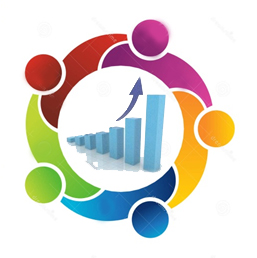 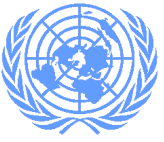 Preparado pela Divisão de Estatística das Nações Unidas27 de junho de 2016Versão 1.0Data de início (dd/mm/aaaa): Data de conclusão (dd/mm/aaaa):		País:Identificação das instituiçõesA1. Nome, cargo da pessoa e instituição responsável pelo preenchimento da ESSATA2. Pessoas e instituições colaboradoras adicionaisAdicione outras instituições se for necessário. Comentários:B.	Existência de políticas nacionais relevantes para o ambienteB1. Há políticas ou estratégias específicas relevantes para o meio ambiente, como proteção/sustentabilidade ambiental, desenvolvimento sustentável (estratégia nacional de desenvolvimento sustentável), economia verde/crescimento verde, mudanças climáticas etc.? Sim (listar  política ou estratégia e listar instituição responsável) NãoB2.  Classifique as questões ambientais nacionais mais importantes. (A = Importância Alta; M = Importância Moderada; DM = De Menor Importância; NR = Não Relevante; NA = Não Aplicável) Comentários:C.	Mandato e organização de estatísticas nacionais C1.  Existe uma legislação ou lei estatística em vigor? Sim NãoC2.  Existem instituições legalmente mandatadas para produzir estatísticas nacionais? Sim (especificar instituição) NãoC3. Existe um sistema nacional de estatística em vigor? Sim Não 	Saltar para a questão C6C4. Qual é a instituição responsável pela coordenação do sistema nacional de estatística?C5. Quais são as outras instituições que estão incluídas ou envolvidas no sistema nacional de estatística?C6. Existe um plano/programa/estratégia nacional de estatística em vigor (p. ex., Estratégia Nacional para o Desenvolvimento de Estatísticas (ENDE))?(Se houver mais de um, liste) Sim (especificar a instituição responsável) Não	Saltar para a questão D1C7.  As estatísticas ambientais estão incluídas no plano / programa / estratégia nacional de estatística? Sim  Não 	Comentários:D.	Mandato e organização das estatísticas ambientais D1. Existe uma instituição com mandato legal para produzir estatísticas ambientais? Sim (especificar instituição)  Não        D2. Existe um sistema nacional de estatística ambiental em vigor? Sim Não         Saltar para a questão D5D3. Qual é a instituição responsável pelo sistema nacional de estatística ambiental?D4. Quais são as outras instituições que estão incluídas ou envolvidas no sistema nacional de estatística ambiental?D5. Existe um plano/programa/estratégia nacional de estatísticas ambientais? Sim (especificar a instituição responsável) Não D6. Existe um departamento, divisão ou unidade responsável pelas estatísticas ambientais no Serviço/Instituto Nacional de Estatística? Sim Não         Saltar para a questão D9D7.  Qual é o status do departamento, divisão ou unidade de estatísticas ambientais no Serviço/Instituto Nacional de Estatística? O mesmo que as estatísticas económicas e sociais Dentro das estatísticas sociais Dentro das estatísticas económicas Outro (especificar)D8. Quantos recursos são alocados para as estatísticas ambientais em comparação com os domínios estatísticos económicos e sociais no Serviço/Instituto Nacional de Estatística? Mais do que os outros domínios estatísticos  Os mesmos do que os outros domínios estatísticos Menos do que os outros domínios estatísticosComentários:D9. Existe um departamento, divisão ou unidade responsável pelas estatísticas ambientais ou informação ambiental no Ministério do Ambiente ou equivalente?D10. Existem outras instituições nacionais (p. ex., Serviço de Meteorologia, Ministério da Água) que possuem um departamento, divisão ou unidade de estatísticas ambientais, ou que têm a responsabilidade de coletar/recolher informação ambiental? (Se sim, listar)Comentários:E. Produção de estatísticas ambientaisE1. O FDES 2013 está sendo implementado a nível nacional? Totalmente implementado Parcialmente implementado Não implementado Não implementado ainda mas planeado para serComentários:E2. O FDES 2013 está sendo usado ou planeado para ser usado no fortalecimento da capacidade estatística de monitorizar os Objetivos de Desenvolvimento Sustentável (ODS)? Sim Não         E3. Em que ano as estatísticas ambientais foram produzidas e divulgadas pela primeira vez em papel, eletronicamente ou online?ther (specify)E4. Verifique as principais questões que a produção nacional de estatísticas ambientais abrange atualmente. (Uma avaliação detalhada a nível estatístico pode ser encontrada na Parte II)E5. Quais são os métodos regulares de divulgação de estatísticas ambientais?E6. Como o nível de desenvolvimento das estatísticas ambientais nacionais pode ser categorizado? (Consulte as notas de rodapé para ver as características típicas de cada categoria) Consolidado /Estabelecido Fase de desenvolvimento/incrementação Fase inicial Fase preparatória Não existente Outro (especificar)E7. Liste os Acordos Ambientais Multilaterais (AAM) dos quais as estatísticas ambientais são relatadas pelo país.E8. As estatísticas ambientais nacionais são comunicadas às organizações internacionais e regionais? (p. ex., Questionário de Água e Resíduos do UNSD/PNUMA, Questionário sobre o Estado do Ambiente da OCDE/Eurostat, Questionários agroambientais da FAO.) Sim (Especificar)Adicione outras tabelas conforme necessário. Não         E9. A quais acordos, convenções ou iniciativas regionais ou sub-regionais o país comunica estatísticas ambientais?Comentários:F. Utilizações das estatísticas ambientaisF1. As estatísticas ambientais são usadas para delinear e avaliar as políticas nacionais? Sim      (Descrever) Não         F2. As estatísticas ambientais são usadas para produzir indicadores ambientais e indicadores de desenvolvimento sustentável? Sim      (Descrever) Não         F3. As estatísticas ambientais são usadas para desenvolver contas económico-ambientais? Sim      (Descrever) Não         F4. As estatísticas ambientais foram usadas para compilar indicadores dos Objetivos de Desenvolvimento do Milénio (Objetivo 7)? Sim     (Descrever) Não         F5. As estatísticas do ambiente são usadas para compilar indicadores relacionados com os ODS e as suas metas? Sim      (Descrever Não         Comentários:G. Colaboração interinstitucional para a produção de estatísticas ambientaisG1. Existe um comité, um grupo de trabalho interinstitucional ou uma task force (força-tarefa) para coordenar a produção de estatísticas ambientais? Sim Não     Saltar para a questão G6G2. Existe um acordo formal (planeado/financeiro) ou memorando de entendimento para o funcionamento do comité, grupo interinstitucional ou task force (força-tarefa)? Sim   (descrever)  Não   Saltar para a questão G6G3. Quais instituições são membros do comité, grupo interinstitucional ou task force (força-tarefa)?G4. Qual a periodicidade média das reuniões do comité, grupo interinstitucional ou task force (força-tarefa)? Ad-hoc (quando necessário)G5. Existem comités técnicos, grupos interinstitucionais ou task forces (força-tarefas) focados em temas/tópicos específicos das estatísticas ambientais? Sim (listar temas/tópicos das estatísticas ambientais)  Não       G6. Existe um fórum no qual produtores e usuários de estatísticas ambientais se reúnem e discutem questões e prioridades para o país? Sim NãoG7. Quais são as principais barreiras na colaboração entre instituições para a produção de estatísticas ambientais? (selecionar entre as seguintes opções) Falta de recursos para reuniões regulares (infraestrutura, transporte) Falta de tempo  Visibilidade insuficiente dos benefícios da colaboração Não é uma prioridade para instituições Falta de vontade política Responsabilidades sobrepostas das instituições Falta de um comité organizado  Confidencialidade dos dados Outro (especificar) Comentários:H. Recursos existentes e necessários para as estatísticas ambientaisH1. Liste os recursos alocados para os departamentos, divisões ou unidades de estatística do ambiente no último ano disponível:H2. Os recursos executados estão estáveis, aumentando ou diminuindo ao longo do tempo? Comentários:I. Redes internacional e regionalI1. O Serviço/Instituto Nacional de Estatística participa no(s)? Grupo de Experts em Estatísticas Ambientais (UNSD) Grupo, comité ou fórum regional de Experts em estatísticas do ambiente (especificar) Outro (especificar nome)I2. O Ministério do Ambiente ou equivalente participa no(s)? Grupo de Experts em Estatísticas Ambientais (UNSD) Grupo, comité ou fórum regional de Experts em estatísticas do ambiente (especificar) Outro (especificar nome)Comentários:J. Assistência técnica e treinamento/formaçãoJ1. O país solicitou assistência técnica (p. ex., assistência de curto prazo, propostas de projetos) ou capacitação, no campo das estatísticas ambientais, de organizações (p. ex., Divisão de Estatística das Nações Unidas, Comissões Regionais da ONU, PNUD, PNUMA, Banco Mundial, bancos de desenvolvimento regional, instituições regionais, agências internacionais de desenvolvimento) ou de países que apoiam o desenvolvimento das estatísticas nacionais? Solicitado e recebido com os recursos próprios dessa organização ou país (especificar entidade) Solicitado e recebido com os recursos externos a essa organização ou país (doador/projeto) Solicitado, mas ainda não recebido (razão principal)  Não 	Saltar para a questão J3J2. Que tipo de assistência o país recebeu de organizações ou países em termos de assistência técnica e capacitação no campo das estatísticas ambientais?J3. O país prestou assistência técnica a outros países no campo das estatísticas ambientais (p. ex., assistência de curto prazo, propostas de projetos) ou capacitação através de organizações internacionais e regionais (p. ex., Divisão de Estatística das Nações Unidas, Comissões Regionais da ONU, PNUMA)? Sim Não 	 J4. Que tipo de assistência o país forneceu diretamente a outros países em termos de assistência técnica e capacitação no campo das estatísticas ambientais?Comentários:K. O caminho a seguir para as estatísticas ambientaisK1. Em que áreas há planos para fortalecer e desenvolver programas, unidades e/ou atividades de estatísticas ambientais no país?K2. Quais são os principais meios através dos quais o país requer assistência técnica e capacitação para desenvolver as estatísticas ambientais? Manuais/orientações técnicas no idioma usado no país Workshops Regionais/sub-regionais Workshops nacionais Visitas a países/visitas de estudo Consultas bilaterais E-learning Networking/Trabalho em rede Outro (descrever)K3. Quais são as áreas mais importantes em que o país precisa de assistência técnica e capacitação para poder desenvolver as estatísticas ambientais? [p. ex.., água, energia, desastres, recursos naturais, emissões e concentração de poluentes, inquéritos ambientais, sistemas de informação geográfica] Especificar:K4. O país tem outros tipos de necessidades para poder desenvolver as estatísticas ambientais?FIMComentários:NomeCargo / PosiçãoInstituiçãoEmailWebsiteTelefoneCidadeNomeCargo / PosiçãoInstituiçãoEmailWebsiteTelefoneCidadeNomeCargo / PosiçãoInstituiçãoEmailWebsiteTelefoneCidadeNomeCargo / PosiçãoInstituiçãoEmailWebsiteTelefoneCidadeNomeCargo / PosiçãoInstituiçãoEmailWebsiteTelefoneCidademudança no uso do sologestão de resíduosPerda de biodiversidadedeflorestaçãoescassez de águaqualidade da água docequalidade da água marinhaaumento do nível do marmudança climáticaesgotamento de recursos naturaisqualidade do ardegradação do solotratamento de águas residuaisoutro (especificar) Nome do plano/programa/estratégiaPeríodo / PrazoInstituição responsávelWebsiteNome do plano/programa/estratégiaPeríodo / PrazoInstituição responsávelWebsiteNome do departamento, divisão ou unidade:Estatísticas ambientaisInformação ambientalSimNome da InstituiçãoNome do departamento, divisão ou unidadePessoa de contato, Posição/CargoEmailWebsiteEstatísticas ambientaisInformação ambientalNãoNome da InstituiçãoNome do departamento, divisão ou unidadePessoa de contato, Posição/CargoEmailWebsiteCompêndioCapítulo/secção num anuário estatísticoCapítulo/secção num anuário estatísticoOutro (especificar)mudança no uso do sologestão de resíduosPerda de biodiversidadedeflorestaçãoescassez de águaqualidade da água docequalidade da água marinhaaumento do nível do marmudança climáticaesgotamento de recursos naturaisqualidade do ardegradação do solotratamento de águas residuaisoutro (especificar) Produto WebsitePapelDigitalCompêndio/Anuário de estatísticas ambientaisCapítulo num Compêndio/Anuário estatístico de vários domíniosPublicações temáticasBase/banco de dadosTabelas/dados tabuladosMapasRedes/Mídias SociaisOutro (descrever)__________________________________Acordos Ambientais Multilaterais (AAM)Pessoa de contatoInstituição do ponto focal Convenção de Basileia Convenção sobre Diversidade Biológica Convenção sobre o Comércio Internacional das Espécies da Flora e da Fauna Selvagens em Perigo de Extinção (CITES) Convenção sobre a Conservação de Espécies Migratórias de Animais Silvestres Convenção do Patrimônio Mundial Protocolo de Montreal Convenção de Ramsar Convenção de Roterdã  Convenção de Estocolmo Convenção das Nações Unidas de Combate à Desertificação Convenção das Nações Unidas sobre o Direito do Mar Convenção Marco das Nações Unidas sobre Mudança do Clima Outro____________________________________________________________________________________________ Outro____________________________________________________________________________________________Instituição remetenteInstituição respondenteProblema ou variáveis comunicadasPeriodicidadeInstituição remetenteInstituição respondenteProblema ou variáveis comunicadasPeriodicidadeInstituição remetenteInstituição respondenteProblema ou variáveis comunicadasPeriodicidadevezes por anoNome do fórum:Instituições membros:Em funcionamento?  Sim                     NãoÉ formal? (explicar)RecursosRecursosPrincipais autoridades que lidam com as estatísticas ambientaisPrincipais autoridades que lidam com as estatísticas ambientaisPrincipais autoridades que lidam com as estatísticas ambientaisRecursosRecursosServiço/Instituto Nacional de EstatísticaMinistério do Ambiente ou equivalenteOutro (especificar) (p. ex.: Ministério da Pesca/ Agricultura/ Floresta)___________Último ano disponível: (Escreva o ano a que as informações na coluna se referem)Último ano disponível: (Escreva o ano a que as informações na coluna se referem)Recursos Humanos (número de pessoas com equivalente a tempo inteiro)ProfessionalRecursos Humanos (número de pessoas com equivalente a tempo inteiro)Apoio/SuporteRecursos Humanos (número de pessoas com equivalente a tempo inteiro)Taxa de variação de 10 anosRecursos Financeiros (orçamento executado) Orçamento correnteRecursos Financeiros (orçamento executado) Orçamento corrente há 10 anosRecursos Financeiros (orçamento executado) Taxa de variação de 10 anos no orçamento correnteRecursos Financeiros (orçamento executado) Recursos para projetos extraorçamentaisRecursos Financeiros (orçamento executado) Recursos para projetos extraorçamentais de há 10 anosRecursos Financeiros (orçamento executado) Taxa de variação de 10 anos nos Recursos para projetos extraorçamentaisRecursos Financeiros (orçamento executado) Moeda usadaServiço/Instituto Nacional de EstatísticaMinistério do Ambiente ou equivalenteOutro (especificar) (p. ex.: Ministério da Pesca/ Agricultura/ Floresta)___________AumentandoDiminuindoEstável / constanteTipo de assistência recebidaQuando ou duração (De dd/mm/aaaa a dd/mm/aaaa ou em curso)De quemFoco principal, objetivos e resultadosTipo de assistência recebidaQuando ou duração (De dd/mm/aaaa a dd/mm/aaaa ou em curso)Para quemAtravés de quemFoco principal, objetivos e resultadosTipo de assistência recebidaQuando ou duração (De dd/mm/aaaa a dd/mm/aaaa ou em curso)Para quemFoco principal, objetivos e resultadosQuadro legal (descrever)Quadro institucional (descrever)Recursos orçamentais (descrever)Recursos humanos (descrever)Assistência técnica e treinamento/formação (descrever)Promoção/Advocacy (descrever)Outro (descrever)